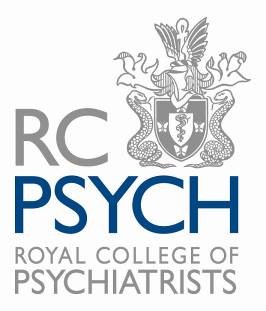 Royal College of PsychiatristsCandidate Information Pack for Workers RecruitmentSeptember 2021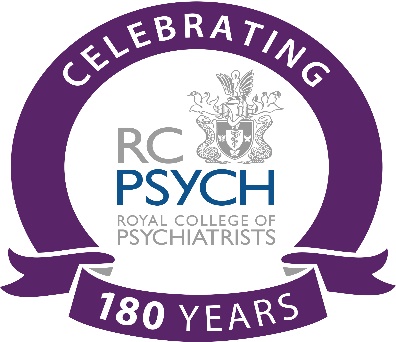 APPLICATION PROCEDURESIn order to apply, please submit the following to the Human Resources Department, Royal College of Psychiatrists, by email to HRrecruitment@rcpsych.ac.uk  	Full curriculum vitae (only one is necessary if you apply for multiple roles).	Application form (only one is necessary if you apply for multiple roles but put down the names of all the roles that you are applying for on the form).Diversity Monitoring form (it will not be used at any stage of the selection process).

At the College, we ensure that our recruitment process is objective and focussed on your ability to do the job.  We want high quality, talented individuals to join our organisation and we assess this through your Application Form, CV and your covering letter. This is also carried out through the testing and the interview process.The main purpose of your application is to move you to the testing and interview stage of the process where we get to meet you face to face. This Information Pack is designed to help give you the best opportunity to submit a successful application.        Role Profile and Person SpecificationThe Role Profile describes the key responsibilities, duties and scope of the position. The Person Specification outlines the key skills, experience and qualifications that is required to carry out this role. The Application Form and your covering letter should demonstrate how your ability and experience will enable you to deliver what is required to do the job.College ValuesWe have strong values, and we promote a consistent culture that is positive, empowering and enabling, in a way that promotes excellent member and staff experience, patient and carer experience, and excellence in psychiatry and wider mental health services, for the benefit of patients. Our culture is under-pinned by our C.I.R.C.L.E. values. All individuals must demonstrate how they meet our values through the selection process.Your ApplicationWe believe that past performance is the best indicator of future success and our recruitment process is designed to provide you with the opportunity to tell us about your achievements, the things of which you are most proud and to show us how these experiences make you the best person for the job.You will need to apply using our standard Application Form and an updated CV.These are a few important points that you should remember:Read the role profile and person specification carefully – be clear about what the role is and about what we are looking forKeep your Application Form and covering letter relevant to the job that you are applying forBe clear and conciseSell your skills Highlight your achievements – tell us what you have doneHow to ApplyYou can only apply to the College for one of these positions via the Application Form attaching an updated CV.Submitting an Application FormOur Application Form is designed to help you provide all the information that we need to help us to shortlist applicants for interview alongside your attached CV.  You must ensure that all the sections of the Application Form are completed. Make sure your Application Form is relevant to the role that you are applying for.Read the role profile and specification carefully and demonstrate to us that you are able to meet the needs of the role. If you need to, provide additional information on a separate sheet.  Reasonable AdjustmentWe will consider putting into place appropriate reasonable adjustments for candidates who may have a disability.What happens next?Short listingAfter the closing date we will shortlist all Application Forms and CVs. The short-listing process will assess your Application Form and CV against the contents of the Person Specification. We aim to complete this exercise and inform successful candidates as soon as possible after the closing date.If successful, use your time effectively to prepare for the next part of the process:Learn as much as you can about College; visit our website (www.rcpsych.ac.uk).Research the position, and list the skills and experience sought matching these to your own experiences. Consider questions we are likely to ask and prepare your responses – think of examples to demonstrate your experience and ability.Prepare a list of questions you would like to ask.After the shortlisting process has been completed, we aim to provide feedback in writing to candidates whose application have not been successful.The InterviewThe interview process is an opportunity for you to highlight your skills and experiences and to demonstrate how you meet the requirements of the job.Interview panels will usually consist of two or three people that have a direct interest in the role, for example the line manager of the position, another senior member and a member of the HR department.All candidates are asked the same core questions designed to test whether you have the experience, skills and attitude to deliver the requirements of the job and be an asset to College. Often supplementary questions will be asked to ensure that we get all the information we need to make the right decision.We want you to give the best interview you can so if you require special facilities (e.g. a signer) you should inform us prior to the interview.Contact and FeedbackWe aim to let all candidates know the result of their interview as quickly as reasonably possible.  Remember that your Application Form and CV are the only things that we will use to short list applicants for interview so take your time in preparing, proof-read your Application Form and covering letter before you submit it and sell yourself to us.We look forward to receiving your application.THE ROYAL COLLEGE OF PSYCHIATRISTSRole ProfileJOB TITLE:			Patient/Carer Representative x 2 – Expert Advisory GroupDEPARTMENT:	National Collaborating Centre for Mental Health (NCCMH)SECTION:	Safety in Mental Health Settings Evaluation Project PAY:				£140 per dayRESPONSIBLE TO:  	NCCMH Director ________________________________________________________________JOB PURPOSETo bring a patient and/or carer perspective and expertise to the evaluation of the Safety in Mental Health Settings project.  The aim of the project is to evaluate the impact of the Safety in Mental Health Settings interventions on safety and culture changes in adult acute mental health care wards and psychiatric intensive care units (PICUs) across London, with an ultimate objective to standardise and improve best practice to implement and maintain a safe environment within the settings of mental health services, for all staff who work in them and patient and carers who access these services. Integral to the planning, delivery and evaluation of this project is the contribution and involvement of experts with the knowledge and lived experience of accessing, or supporting those have accessed, adult inpatient mental health services, ideally in London over the past 5 years. Involvement in previous health service evaluations would be an asset.In order to help us develop this vital piece of work and deliver it on time, we need the contribution and involvement of Patient/Carer Representative to be part of the Expert Advisory Group on the Safety in Mental Health Settings Evaluation project.KEY RESPONSIBILITIES Participate in an induction and engagement meeting held virtually, including reviewing documents circulated in advance of the meeting. Attend 2 or more Expert Advisory Group meetings per year with other experts (and other ad hoc meetings that may sometimes arise) and play an effective and integral part in the work of the advisory group, including reviewing and commenting on documents circulated in advance of the meetings.Collaborate and contribute to project work streams, respond to consultations and contribute to the development of briefings and guidelines. Opportunities may also arise for external communications, including via social networks and media.Work collaboratively with other members of the Expert Advisory Group to ensure that patient/carer views and perspectives are included in all project activities. COLLEGE VALUES
Living out, and being a role model for, the College values and behaviours.Seeking out ways of working collaboratively, where possible.Upholding a positive, empowering and enabling environment for all staff.GENERALUndertake any other duties related to the job purpose and which may be necessary in the College’s work. To carry out all duties in a safe and proper manner in accordance with the College’s Health and Safety Policy.To undertake all duties in line with the College’s values, policies, procedures and regulations ensuring that the work undertaken in accordance with equality and diversity principles.  This role profile is not exhaustive and is subject to change in accordance with the business needs of the College.			Candidates are reminded that the shortlisting process is based on the evidence provided on the application form and CV. CURRENT PROVISIONSTHE Royal College of PsychiatristsBenefit Statement For WorkersBENEFITS PER ANNUMRoyal College of PsychiatristsAbout the CollegeWhat we do:The Royal College of Psychiatrists is the professional and educational body for psychiatrists in the United Kingdom and the Republic of Ireland. We aim to:Set standards and promote excellence in psychiatry and mental healthcareThe Royal College of Psychiatrists is committed to improving the understanding of psychiatry and mental health. We want there to be a greater understanding of the interaction between mental and physical health and the social and cultural context in which people live. We are at the forefront in setting and achieving the highest standards through education, training and research. We lead the way in developing excellence and promoting best practice in mental health services. We promote research and publish the results in our world-class psychiatric journals.Lead, represent and support psychiatrists
The College actively promotes psychiatry as a career. College structures are robust and provide dedicated support to our members and associates. Nationally and internationally, the College has a vital role in representing the expertise of the psychiatric profession to governments and other agencies. This is key to promoting best practice in mental health. Work with patients, carers and their organisations
We collaborate with key players in the mental health field and are champions for improvements in the quality of mental healthcare throughout all sectors of society. Public education is at the heart of our activities and is an essential component of our website.As well as running its membership examination (MRCPsych), and visiting and approving hospitals for training purposes, the College organises scientific and clinical conferences and lectures and continuing professional development activities. The College publishes books, reports and educational material for professionals and the general public. It also publishes the British Journal of Psychiatry, BJPsych Bulletin, BJPsych Advances,  BJPsych International and BJPsych Open, all of which are now available on-line.The Royal College of Psychiatrists has been in existence in some form since 1841. First as the "Association of Medical Officers of Asylums and Hospitals for the Insane" (later changed to the Medico Psychological Association) then, in 1926 receiving its Royal Charter to become the "Royal Medico Psychological Association, and finally, in 1971 receiving a Supplemental Charter to become the "Royal College of Psychiatrists" we know today.Job TitleSafety in Mental Health Settings Evaluation - Expert Reference GroupJob Reference NoNCCMHINFORMATION PACKPatient or Carer Representative x 2Safety in Mental Health Settings Evaluation – Expert Advisory Group140 per day & £70 per half day1 Year Fixed Term ContractThe closing date for applications: Monday 10 January 2022 @ 10amPlease note that applications received after this date and time will not be considered.Interview dates: Monday 24 January 2022 (By telephone)Information PackCRITERIA  APPLICATION FORM, CV & COVER LETTERINTERVIEW ESSENTIALExperience of mental health problems and/or severe mental disorders, or caring for someone with a mental health problem or severe mental disorder üüKnowledge and experience of using adult inpatient mental health services (adult acute mental health care wards or psychiatric intensive care units (PICUs)) services, preferably within the last 5 years and within the Greater London area, or of caring for someone who uses or has used such services üüExcellent communication and interpersonal skillsüüWillingness to share personal experiences and to participate in meetingsüüUnderstanding of the need for confidentiality where this is necessaryüüAn awareness of, and commitment to equality and diversityüüWillingness to undertake own administration with necessary keyboard skillsüüDESIRABLEAbility to signpost to wider constituency of patient/carer groups and individualsüüWillingness to engage with the media when the opportunity arisesüüSome experience of working on committeesüüPrevious involvement in health service  evaluations üüProven ability to assimilate complex informationüüExcellent time management skillsüüProven experience of working on own and ability to manage own workloadüüContract1-year Fixed Term Contract Salary	£140 per dayDays	Variable HolidayPro rota depending on number of days workedNotice periodVariable References	DBS ChecksAll College appointments are subject to receipt of satisfactory referencesAll Patient and Carer roles are subject to receipt of satisfactory DBS checksLocationHomebased Employee Assistance Programme WeCareFree confidential telephone helpline available 24 hours/7 days per week 